Publicado en Madrid el 16/06/2021 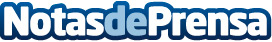 Limsama continua líder en los servicios de limpieza y lleva sus servicios hasta MadridEmpresa de limpieza malagueña con más de veinte años de experiencia, no para de crecer y amplían su radio de acción hasta MadridDatos de contacto:Paula Cuenca952 32 75 69Nota de prensa publicada en: https://www.notasdeprensa.es/limsama-continua-lider-en-los-servicios-de Categorias: Nacional Franquicias Madrid Andalucia Otras Industrias http://www.notasdeprensa.es